Nantes, le 13 janvier 2016Chers parents, Afin d’organiser au mieux la rentrée de septembre 2016, nous devons connaître les intentions des familles en ce qui concerne la fréquentation de l’école ste Thérèse. Merci de nous adresser le coupon ci-dessous pour le mardi 19 janvier dernier délai. Bonne fin de semaine . L’équipe enseignante 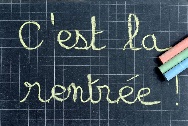 Madame, Monsieur ____________________________________        souhaite réinscrire mon enfant / mes enfants à l’école Ste Thérèse de Doulon. ( indiquer leur nom    et leur  classe actuelle ) ________________________________________________________________________________________________________      ne souhaite pas réinscrire  mon enfant / mes enfants à l’école Ste Thérèse de Doulon .       souhaite inscrire un enfant plus jeune.  ( Merci de prendre contact avec Claire Chanson via l’adresse mail ec.nantes.ste-therese@ec44.fr )Date et signature : 